COLOCAR LOGO DO MUNICÍPIO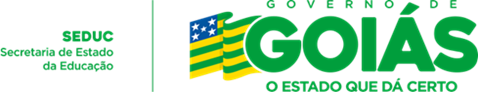 SECRETARIA DE ESTADO DA EDUCAÇÃOSUPERINTENDÊNCIA DA EDUCAÇÃO INFANTIL E ENSINO FUNDAMENTALPORTARIA Nº XXXX/ANODispõe sobre a nomeação da Comissão de Recebimento de Serviços e Materiais adquiridos e Atesto, com Recursos Financeiros do Prêmio LEIA, nos termos da Lei 21.073/2021, regulamentada pelo Decreto nº 10.270/2023.O PRESIDENTE DO CONSELHO ESCOLAR, no uso de suas atribuições legais, e considerando o disposto nos artigos 51 a 54, Seção 111, Capítulo VIII, da Lei Estadual n° 17.928/2012.RESOLVE:Art 1° - Constituir uma Comissão composta pelas pessoas designadas no artigo 2º, para atestarem as notas fiscais dos bens/serviços adquiridos, referente ao Processo SEI nº (XXX), com o intuito de atender às necessidades do Conselho Escolar (Nome do Conselho Escolar), no município de (Nome do município), conforme Ata de Nomeação anexa, de acordo com as especificações e quantidades estabelecidas no Plano de Aplicação dos Recursos Financeiros – PARFI, com as ações de cooperação técnico-pedagógicas.Art. 2º - a- Designar Nome Completo, CPF: nº, Cargo: cargo ocupado, lotado (a) na Unidade Escolar e/ou jurisdicionada a Secretaria Municipal de Educação (nome do Município), para atuar como fiscal de prestação de serviço e/ou bens adquiridos, bem como, na execução do contrato, nos termos da Lei Federal n° 8.666/1993 do Art. 67.b- Designar Nome Completo, CPF: nº, Cargo: cargo ocupado, lotado (a) na Unidade Escolar e/ou jurisdicionada a Secretaria Municipal de Educação (nome do Município), para atuar como fiscal de prestação de serviço e/ou bens adquiridos, bem como, na execução do contrato, nos termos da Lei Federal n° 8.666/1993 do Art. 67.c- Designar Nome Completo, CPF: nº, Cargo: cargo ocupado, lotado (a) na Unidade Escolar e/ou jurisdicionada a Secretaria Municipal de Educação (nome do Município), para atuar como fiscal de prestação de serviço e/ou bens adquiridos, bem como, na execução do contrato, nos termos da Lei Federal n° 8.666/1993 do Art. 67Art. 3º - Designar Nome Completo, CPF: nº, Cargo: cargo ocupado e Nome Completo, CPF: nº, Cargo: cargo ocupado, para atuarem como suplentes atestando em substituição a qualquer um dos servidores acima citados, em caso de ausência. Art. 4º - Essa Portaria entra em vigor na data de sua assinatura.Município - GO, ___ de ______ de ______ Assinatura do Presidente do Conselho Escolar(carimbo)_______________________________________